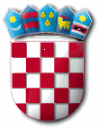 REPUBLIKA HRVATSKABRODSKO – POSAVSKAŽUPANIJAOPĆINA NOVA KAPELAJavni natječaj za financiranje programa/projekata udruga u 2024. godiniUpute za prijaviteljeDatum objave natječaja: 10.01.2024.Rok za dostavu prijava na natječaj: 09.02.2024.1. JAVNI NATJEČAJ ZA FINANCIRANJE PROGRAMA/PROJEKATA UDRUGA U 2024. GODINI1.1. Opis problema čijem se rješavanju želi doprinijeti ovim natječajemSport je djelatnost koja u velikoj mjeri utječe na razvoj mladih osoba, potiče suradnju, osjećaj pripadnosti i timski duh, ali i u ogromnoj mjeri utječe na i određuje živote osoba odrasle životne dobi. Svjesni činjenice da je razvoj modernog društva najviše svojim negativnim stranama pogodio djecu i adolescente, davanjem financijske potpore udrugama kojima je osnovna djelatnost promicanje i razvoj sporta Općina Nova Kapela (u daljnjem tekstu: Općina) želi pomoći institucionalnom i organizacijskom razvoju udruga koje promiču sport.Uzimajući u obzir nesumnjivo veliki utjecaj sporta na društveni život osobe, nije zanemariva ni činjenica da bavljenje sportom pridonosi i zdravom životu pojedinca stoga je cilj pomoći što više sportskih organizacija na području Općine.S druge strane, kultura i tehnička kultura, kulturno umjetnički amaterizam, unapređenje života na selu, promicanje i očuvanje tradicijskih vrijednosti i običaja, briga o djeci i starijim osobama, socijalne usluge, poljoprivreda i lovstvo, hrvatski branitelji, promicanje i razvoj turizma i  razvoj lokalne zajednice područja su vrijednosti koje društvo treba njegovati  te je cilj pomoći udrugama koje se bave određenim djelatnostima na području Općine. 1.2. Ciljevi natječaja i prioriteti za dodjelu sredstavaOpći cilj ovog natječaja je pomoć organizacijskom i institucionalnom razvoju udruga u navedenim djelatnostimaPosebni cilj ovog natječaja je kroz dodjelu financijskih sredstava,  pomoći udrugama provedbi aktivnosti iz njihova djelokruga.Prioriteti za dodjelu sredstava:- Prioritetno područje 1 – podrška institucionalnom i organizacijskom razvoju udruga usmjerenih razvoju i promicanju sporta (nogomet, košarka, rukomet, odbojka, borilački sportovi, šah, gimnastika, streljaštvo, lov i dr.), planirana vrijednost natječaja 53.000,00 eura.- Prioritetno područje 2 – kultura i tehnička kultura (njegovanje povijesne baštine, pjevanje, ples, izrada raznih rukotvorina, slikarstvo, promicanje i razvoj turizma, promicanje informatičke pismenosti i kulture, manifestacije i dr.), djelatnosti udruga vezane uz promicanje i razvoj gospodarstva (poljoprivreda, prerada proizvoda, prehrana, ruralni razvoj, šumarstvo, poduzetništvo i dr.), ostala područja (briga za djecu i mlade, zaštita okoliša i prirode, skrb za starije i nemoćne, dobrovoljno vatrogasno društvo, promicanje i razvoj volonterstva, socijalne usluge i humanitarna djelatnost, održivi razvoj, razvoj lokalne zajednice, razvoj i promicanje znanosti i obrazovanja i dr.) planirana vrijednost natječaja 21.664,00 eura.1.3. Planirani iznosi i ukupna vrijednost natječajaZa financiranje aktivnosti iz ovog natječaja raspoloživ je iznos od 74.664,00 kn.Vrijednost natječaja u Prioritetnom području 1 je 53.000,00 kn.Vrijednost natječaja u Prioritetnom području 2 je 21.664,00 kn.Najmanji iznos dodjele financijskih sredstava u Prioritetnom području 1 je 1.000,00 eu, a najviši 16.000,00 eu.Najmanji iznos dodjele financijskih sredstava u Prioritetnom području 2 je 200,00 eu, a najviši 3.500,00 eu.2. PROPISANI (FORMALNI) UVJETI NATJEČAJA2.1. Prihvatljivi prijavitelji: tko može podnijeti prijavu?Na natječaj se može prijaviti:upisana je u odgovarajući Registarregistrirana je kao udruga, zaklada, ustanova ili druga pravna osoba čija temeljna svrha nije stjecanje dobiti (organizacije civilnog društva),svojim se statutom opredijelila za obavljanje djelatnosti i aktivnosti koje su predmet financiranja i kojima promiče uvjerenja i ciljeve koji nisu u suprotnosti s Ustavom i zakonomaktivnost, projekt i/ili program koji prijavljuje na natječaj ocijenjen je kao značajan (kvalitetan, inovativan i koristan) za razvoj civilnog društva, uredno je ispunila obveze iz svih prethodno sklopljenih ugovora o financiranju iz proračuna Općine i drugih javnih izvora,nema dugovanja s osnove plaćanja doprinosa za mirovinsko i zdravstveno osiguranje i plaćanje poreza te drugih davanja prema državnom proračunu i proračunu Općine, protiv korisnika, odnosno osobe ovlaštene za zastupanje i voditelja aktivnosti, projekta i/ili programa ne vodi se kazneni postupak i nije pravomoćno osuđen za prekršaje ili kaznena djela definirana člankom 48. stavkom2. alinejama c) i d) Uredbe,općim aktom ima uspostavljen model dobrog financijskog upravljanja i kontrola te način sprječavanja sukoba interesa pri raspolaganju javnim sredstvima,ima zadovoljavajuće organizacijske kapacitete i ljudske resurse za provedbu aktivnosti, projekata i/ili programa od interesa za opće dobro, programa javnih potreba, javnih ovlasti, odnosno pružanje socijalnih usluga,imaju uređen sustav prikupljanja članarina te uredno predaju sva izvješća Općini i drugim institucijamau provedbu aktivnosti projekata i/ili programa su uključeni volonteri, posebice mladi koji na taj način stječu znanja i vještine potrebne za uključivanje na tržište rada i aktivno sudjelovanje u demokratskom društvu, se umrežava i povezuje sa srodnim udrugama, ostvaruje međusektorsko partnerstvo udruga s predstavnicima javnog i poslovnog sektora u svrhu jačanja potencijala za razvoj lokalne zajednice i dr.Prijavitelj može podnijeti najviše jednu prijavu na natječaj.Planirano trajanje provedbe aktivnosti iz natječaja je kalendarska godina u kojoj se dodjeljuju financijska sredstva.Aktivnosti za koje su dodijeljena sredstva provode se na području Brodsko – posavske i/ili izvan područja županije ako se na taj način promovira Općina i doprinosi njezinom ugledu i prepoznatljivosti na lokalnoj, regionalnoj, nacionalnoj ili inozemnoj razini.2.2. Prihvatljivi troškoviPrihvatljivi troškovi su troškovi koje je imao korisnik financiranja, a koji ispunjavaju sve slijedeće kriterije:nastali su za vrijeme razdoblja provedbe aktivnosti, projekta i/ili programa u skladu s ugovorom, osim troškova koji se odnose na završna izvješća, troškova revizije i troškova vrednovanja, a plaćeni su do datuma odobravanja završnog izvješća. Postupci javne nabave za robe, usluge ili radove mogu započeti prije početka provedbenog razdoblja, ali ugovori ne mogu biti sklopljeni prije prvog dana razdoblja provedbe ugovora,moraju biti navedeni u ukupnom predviđenom proračunu aktivnosti, projekta i/ili programa,nužni su za provođenje aktivnosti, projekta i/ili programa koji je predmetom dodjele financijskih sredstava,mogu biti identificirani i provjereni i koji su računovodstveno evidentirani kod korisnika financiranja prema važećim propisima o računovodstvu neprofitnih organizacija,trebaju biti umjereni, opravdani i usuglašeni sa zahtjevima racionalnog financijskog upravljanja, osobito u odnosu na štedljivost i učinkovitost.Prilikom procjene aktivnosti, ocjenjivat će se potreba naznačenih troškova u odnosu na predviđene aktivnosti, kao i realnost visine navedenih troškova.Pod prihvatljivim izravnim troškovima podrazumijevaju se troškovi koji su neposredno povezani uz provedbu pojedinih aktivnosti kao što su: troškovi zaposlenika angažiranih na projektima i/ili programima koji odgovaraju stvarnim izdacima za plaće te porezima i doprinosima iz plaće i drugim troškovima vezanim uz plaću, sukladno odredbama ovog Pravilnika i Uredbe,putni troškovi i troškovi dnevnica za zaposlenike i druge osobe koje sudjeluju u aktivnosti, projektu i/ili programu, pod uvjetom da su u skladu s pravilima o visini iznosa za takve naknade za korisnike koji se financiraju iz sredstava državnog proračuna,troškovi kupnje ili iznajmljivanja opreme i materijala (novih ili rabljenih)  namijenjenih  isključivo za aktivnost, projekt i/ili program te troškovi usluga pod uvjetom da su u skladu s tržišnim cijenama,troškovi potrošne robe,troškovi podugovaranja,administrativni troškovi,troškovi koji izravno proistječu iz zahtjeva ugovora uključujući troškove financijskih usluga (informiranje, vrednovanje konkretno povezano s projektom, revizija, umnožavanje, osiguranje itd.).Pod neizravnim troškovima podrazumijevaju se troškovi koji nisu izravno povezani s provedbom aktivnosti, ali neizravno pridonose postizanju njihovih ciljeva pri čemu i ovi troškovi trebaju biti specificirani i obrazloženi kao što su: energija, voda, uredski materijal, sitan inventar, telefon, pošta i drugi neizravni troškovi koji nisu povezani s provedbom aktivnosti, projekta i/ili programa, u maksimalnom iznosu do 25% ukupnog odobrenog iznosa financiranja iz proračuna Općine.Neprihvatljivim troškovima smatraju se:– dugovi i stavke za pokrivanje gubitaka ili dugova,– dospjele kamate,– stavke koje se već financiraju iz javnih izvora,– kupovina zemljišta ili građevina, osim kada je to nužno za izravno provođenje programa ili projekta, kada se vlasništvo mora prenijeti na korisnika financiranja i/ili partnere najkasnije po završetku programa ili projekta,– gubici na tečajnim razlikama, ili– zajmovi trećim stranama.3. KAKO SE PRIJAVITI3.1. Što sadrži prijava?Prijava se smatra potpunom ako sadrži  uredno popunjene i ovjerene sljedeće prijavne obrasce i priloge:- obrazac opisa aktivnosti,- obrazac proračuna aktivnosti,- preslika ovjerenog statuta udruge prijavitelja,- obrazac izjave o nepostojanju dvostrukog financiranja,- obrazac popis priloga, - dokaz o registraciji (ispis iz Registra udruga)- potvrda Ministarstva financija/Porezne uprave o stanju javnog dugovanja za prijavitelja iz koje je vidljivo da organizacija nema duga, u slučaju da postoji javni dug, on mora biti podmiren prije samog potpisivanja ugovora (ne starija od 30 dana)- uvjerenje o nekažnjavanju iz kojeg je vidljivo da se protiv korisnika, odnosno osobe   ovlaštene za zastupanje i voditelja aktivnosti ne vodi kazneni postupak (ne starije od 6    mjeseci)- dokaz o upisu u registar neprofitnih organizacija3.2. Kako popuniti prijavu?Obrasci koji su sastavni dio natječajne dokumentacije se popunjavaju putem računala ili ručno i šalju u papirnatom ili elektroničkom obliku.Obrasci moraju biti vlastoručno potpisani od osobe ovlaštene za zastupanje organizacije i ovjereni službenim pečatom organizacije.3.3. Gdje poslati prijavu?Dokumentacija se šalje preporučeno poštom ili osobno na adresu:OPĆINA NOVA KAPELATrg kralja Tomislava 935410 Nova Kapelas naznakom: „Javni natječaj za financiranje programa/projekata udruga u 2024. godini“ ili na e-mail adresu opcina-nova-kapela@sb.t-com.hr s naznakom: „Javni natječaj za financiranje programa/projekata udruga u 2024. godini“3.4. Rok za slanje prijaveRok za prijavu je 09. veljače 2024. godine. Prijava je dostavljena u roku ako je na prijamnom žigu razvidno da je zaprimljena u pošti do kraja datuma koji je naznačen kao rok za prijavu na natječaj. U slučaju da je prijava dostavljena osobno, prijavitelju će biti izdana potvrda o točnom vremenu prijama pošiljke.3.5. PitanjaSva pitanja vezana uz natječaj mogu se postaviti elektroničkim putem, slanjem upita na sljedeću adresu:opcina-nova-kapela@sb.t-com.hr ili na tel 035/384-015.Odgovori na pojedine upite u najkraćem mogućem roku poslat će se izravno na adrese onih koji su pitanja postavili.U svrhu osiguranja ravnopravnosti svih potencijalnih prijavitelja, Općina ne može davati prethodna mišljenja o prihvatljivosti prijavitelja, aktivnosti ili troškova navedenih u prijavi.4. POSTUPAKSve pristigle i zaprimljene prijave proći će kroz sljedeći postupak:4.1. Pregled prijava u odnosu na propisane uvjete natječajaNačelnik Općine Nova Kapela (u daljnjem tekstu: Načelnik) odlukom osniva Povjerenstvo za provedbu natječaja i ocjenjivanje prijavljenih aktivnosti, projekata i/ili programa od interesa za opće dobro koje provode udruge (u daljnjem tekstu: Povjerenstvo).Članovi Povjerenstva se imenuju iz reda zaposlenika Općine, a po potrebi se može imenovati i dodatni član Povjerenstva.U postupku provjere ispunjavanja propisanih uvjeta natječaja Povjerenstvo provjerava:je li prijava dostavljena na pravi natječaj i u zadanome roku,je li zatraženi iznos sredstava unutar financijskih pragova postavljenih u natječaju,ako je primjenjivo, je li lokacija provedbe aktivnosti, projekta i/ili programa prihvatljiva,ako je primjenjivo, jesu li prijavitelj i partner prihvatljivi sukladno uputama za prijavitelje natječaja,jesu li dostavljeni, potpisani i ovjereni svi obvezni obrasci tejesu li ispunjeni drugi propisani uvjeti natječaja.Sve udruge čije prijave budu odbijene iz razloga neispunjavanja propisanih uvjeta, o toj činjenici moraju biti obaviještene u roku od najviše 8 dana od dana donošenja odluke, nakon čega mogu u roku od 8 dana od dana prijema obavijesti, podnijeti prigovor Načelniku, koji će u roku od 3 dana od primitka prigovora o istome odlučiti.U slučaju prihvaćanja prigovora od strane Načelnika, prijava će biti upućena u daljnji postupak, a u slučaju neprihvaćanja prigovora prijava će biti odbijena.4.2. Ocjenjivanje prijavePovjerenstvo razmatra i ocjenjuje prijave koje su ispunile propisane uvjete natječaja sukladno kriterijima koji su propisani Pravilnikom o financiranju aktivnosti, projekta i/ili programa od interesa za opće dobro koje provode udruge sredstvima proračuna Općine Nova Kapela (Službene novine Općine Nova Kapela, broj 37/18 i 13/22) te daje prijedlog za odobravanje i dodjelu financijskih sredstava, o kojem, uzimajući u obzir sve činjenice, odlučuje Načelnik.4.3. Dostava dodatne dokumentacije i ugovaranjeKako bi se izbjegli dodatni nepotrebni troškovi prilikom prijave na natječaj, Općina će tražiti dodatnu dokumentaciju isključivo od onih prijavitelja koji su, temeljem postupka procjene prijava ostvarili pravo na dodjelu financijskih sredstava, a temeljem procjene Povjerenstva, Općina može tražiti reviziju obrasca proračuna kako bi procijenjeni troškovi odgovarali stvarnim troškovima u odnosu na predložene aktivnosti.Dodatna dokumentacija koju Općina može tražiti je:originalna dokumentacija.Provjeru dodatne dokumentacije vrši Povjerenstvo. Ukoliko prijavitelj ne dostavi traženu dodatnu dokumentaciju u traženom roku (koji ne smije biti kraći od 10 dana), njegova prijava će se odbaciti kao nevažeća.Ukoliko se provjerom dodatne dokumentacije ustanovi da neki od prijavitelja ne ispunjava tražene uvjete natječaja, njegova prijava neće se razmatrati za postupak ugovaranja.4.4.  Javna objava rezultata i obavijest o donesenoj odluci o dodjeli financijskih sredstavaNakon donošenja odluke o aktivnostima kojima su odobrena financijska sredstva, Općina će javno objaviti rezultate natječaja s podacima o udrugama i aktivnostima kojima su odobrena sredstva i iznosima odobrenih sredstava financiranja.Općina će, u roku od 8 dana od donošenja odluke o dodjeli financijskih sredstava, obavijestiti udruge čije aktivnosti nisu prihvaćene za financiranje o razlozima nefinanciranja njihovih aktivnosti uz navođenje ostvarenog broja bodova po pojedinim kategorijama ocjenjivanja i obrazloženja iz opisnog dijela ocjene ocjenjivanih aktivnosti.Udrugama kojima nisu odobrena financijska sredstva,  može se na njihov zahtjev u roku od 8 dana od dana primitka pisane obavijesti o  rezultatima natječaja omogućiti uvid u ocjenu njihove aktivnosti uz pravo Općine da zaštiti tajnost podataka o osobama koje su ocjenjivale aktivnosti.Općina će udrugama koje su nezadovoljne odlukom o dodjeli financijskih sredstava, omogućiti podnošenje prigovora na odluku o dodjeli financijskih sredstava, što će jasno biti naznačeno i u samom tekstu natječaja.Prigovor se može podnijeti u roku 8 dana od dana primitka pisane obavijesti o rezultatima natječaja, odnosno od dana primitka odluke o dodjeli financijskih sredstava.Prigovor se može podnijeti isključivo na natječajni postupak te bodovanje nekog kriterija s 0 bodova, ukoliko korisnik smatra da je u prijavi dostavio dovoljno argumenata za drugačije bodovanje.Prigovor se ne može podnijeti iz razloga nezadovoljstva visinom odobrenih sredstava.Prigovor se podnosi Povjerenstvu neposredno u pisanom obliku, poštom ili usmeno na zapisnik, koje će preispitati navode prigovora te ga uputiti Načelniku, koji uzimajući u obzir sve okolnosti slučaja, donosi odluku o prigovoru.Odluka Načelnika o prigovoru je konačna.Rok za donošenje odluke o prigovoru je 8 dana od dana zaprimanja prigovora.5. POPIS NATJEČAJNE DOKUMENTACIJEObvezna natječajna dokumentacija: 1. Tekst javnog natječaja – A22. Upute za prijavitelje – A33. Obrazac procjene kvalitete prijave – A94. Obrasci za prijavu aktivnosti, projekta i/ili programa:	1. Obrazac opisa aktivnosti – A6	2. Obrazac proračuna aktivnosti – A7	3. Popis priloga – A8	4. Obrazac izjave o nepostojanju dvostrukog financiranja – A10	5. Obrazac ugovora o financiranju aktivnosti – A115. Obrasci za izvještavanje: 	1. Obrazac opisnog izvješća – A12	2. Obrazac financijskog izvješća – A13	3. PROR POT – obrazac financijskog izvješća